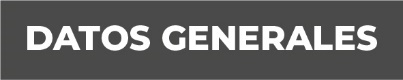 Nombre Ivan de Jesús Avelino RamírezGrado de Escolaridad Licenciatura Cédula Profesional (Licenciatura) 11344818Teléfono de Oficina 228-8-41-02-70. Ext. 3205Correo Electrónico Formación Académica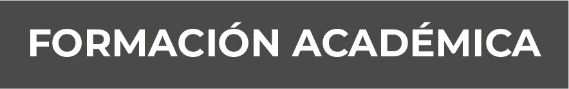 2014CERTIFICADO DE TELEBACHILLERATO TEBAEV “COLIPA” – COLIPA, VER. MEXICO CURSO DE “INFORMATICA”2018LICENCIATURA EN DERECHO UNIVERSIDAD VEFRACRUZANA – XALAPA, VER. MEXICO Trayectoria Profesional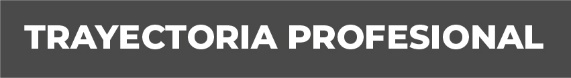 2018MAESTRO PARTICULAR DE DERECHO EN EL TEBAEV “JUCHIQUE DE FERRER”2020INGRESE A TRABAJAR EN FISCALIA GENERAL DEL ESTADO DE VERACRUZ, CON EL PUESTO DE ANALISTA ADMINISTRATIVO ADSCRITO A LA VISITADURIA GENERAL.2022OBTENGO EL NOMBRAMIENTO DE AUXILIAR DE FISCAL EN LA VISITADURIA GENERAL.2023SOY NOMBRADO FISCAL ADSCRITO A LA VISITADURIA GENERAL, PUESTO EN EL CUAL ACTUALMENTE ME DESPEMPEÑO. Conocimiento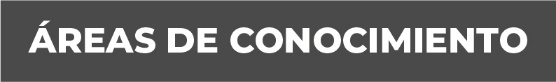 INFORMÁTICA (PAQUETERIA OFFICE)DERECHO CIVIL FAMILIARDERECHO ADMINISTRATIVODERECHO PENALDERECHO LABORAL